ПОВЕСТКАочередного заседания Думы Яковлевского муниципального округа26 декабря 2023 годаНачало в 11 часов 00 минут
в зале заседаний Администрации Яковлевского муниципального округа на 2 этаже (с. Яковлевка, пер. Почтовый, 7)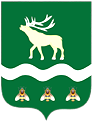 Российская Федерация Приморский крайДУМА ЯКОВЛЕВСКОГО МУНИЦИПАЛЬНОГО ОКРУГАПРИМОРСКОГО КРАЯРЕШЕНИЕ26 декабря  2023 года                       с. Яковлевка                               №        Об установлении границ территориального общественного самоуправления «Пересвет» ж.-д. ст. ВарфоломеевкаВ соответствии с Федеральным законом от 06.10.2003 № 131-ФЗ «Об общих принципах организации местного самоуправления Российской Федерации», решением Думы Яковлевского муниципального округа от 13.06.2023 № 20-НПА «О Положении о территориальном общественном самоуправлении в Яковлевском муниципальном округе», рассмотрев ходатайство инициативной группы граждан по установлению границ территориального общественного самоуправления, Дума Яковлевского муниципального округаРЕШИЛА:1. Установить следующие границы территории, на которой осуществляется территориальное общественное самоуправление «Пересвет», расположенное на  ж.-д. ст. Варфоломеевка Яковлевского муниципального округа Приморского края:- территория включает в себя многоквартирные жилые дома № 58, № 52 «а», № 56 «б», № 56 «а», № 54 «в», № 54 «б», № 54 «а», здание клуба № 46 по ул. Почтовая, с юго-восточной стороны  граничит с гаражным кооперативом, с северо-западной стороны граничит со школой, с восточной стороны граничит с автодорогой «Осиновка-Рудная пристань».Территории, закрепленные в установленном порядке за учреждениями, предприятиями и организациями, не входят в состав территории, на которой действует территориальное общественное самоуправление «Пересвет».2. Настоящее решение вступает в силу со дня его принятия.Председатель Думы  Яковлевского
муниципального округа                                                              Е.А. ЖивотягинРоссийская Федерация Приморский крайДУМА ЯКОВЛЕВСКОГО МУНИЦИПАЛЬНОГО ОКРУГАПРИМОРСКОГО КРАЯРЕШЕНИЕ26 декабря  2023 года                      с. Яковлевка                               №         - НПАО Положении о квалификационных требованиях для замещения должностей муниципальной службы в органах местного самоуправления Яковлевского муниципального округаВ соответствии с Федеральным законом от 06.10.2003 № 131-ФЗ «Об общих принципах организации местного самоуправления в Российской Федерации», Законом Приморского края от 05.12.2022 № 247-КЗ «О Яковлевском муниципальном округе Приморского края», Уставом Яковлевского муниципального округа, в связи с созданием Яковлевского муниципального округа и необходимостью формирования нормативной правовой базы Яковлевского муниципального округа, Дума Яковлевского муниципального округа РЕШИЛА:1. Утвердить Положение о квалификационных требованиях для замещения должностей муниципальной службы в органах местного самоуправления Яковлевского муниципального округа (прилагается).2. Признать утратившими силу: - решение Думы Яковлевского муниципального района от 28.06.2016 № 423-НПА «О Положении о квалификационных требованиях для замещения должностей муниципальной службы в органах местного самоуправления Яковлевского муниципального района»;- решение Думы Яковлевского муниципального района от 29.11.2016 № 485-НПА «О внесении изменений в Положение о квалификационных требованиях для замещения должностей муниципальной службы в органах местного самоуправления Яковлевского муниципального района»;- решение Думы Яковлевского муниципального района от 27.03.2018 № 708-НПА «О внесении изменений в Положение о квалификационных требованиях для замещения должностей муниципальной службы в органах местного самоуправления Яковлевского муниципального района».3. Настоящее решение вступает в силу после его официального опубликования и распространяется на правоотношения, возникшие с 1 января 2024 года.4. Опубликовать настоящее решение в газете «Сельский труженик» и разместить на официальном сайте Яковлевского муниципального округа в информационно-телекоммуникационной сети «Интернет».Председатель Думы Яковлевскогомуниципального округа                                                              Е.А. ЖивотягинГлава Яковлевскогомуниципального округа                                                               А.А. КоренчукПриложениеУТВЕРЖДЕНО
решением Думы Яковлевскогомуниципального округаот ___________ № ____- НПА  Положение о квалификационных требованиях для замещения должностей муниципальной службы в органах местного самоуправления Яковлевского муниципального округаОбщие положения1.1. Настоящее Положение разработано в соответствии со статьей 9 Федерального закона от 02.03.2007 № 25-ФЗ «О муниципальной службе в Российской Федерации», пунктом 3 статьи 6 Федерального закона от 25.12.2008 № 273-ФЗ «О противодействии коррупции»,  статьей 6 Закона Приморского края от 04.06.2007 № 82-КЗ «О муниципальной службе в Приморском крае» и устанавливает квалификационные требования к уровню профессионального образования, стажу муниципальной службы или стажу работы по специальности, направлению подготовки, необходимым для замещения должностей муниципальной службы в органах местного самоуправления Яковлевского муниципального округа, разработанные на основании типовых квалификационных требований для замещения должностей муниципальной службы.1.2. Для замещения должности муниципальной службы в органах местного самоуправления Яковлевского муниципального округа (далее - должности муниципальной службы) требуется соответствие квалификационным требованиям к уровню профессионального образования, стажу муниципальной службы или работы по специальности, направлению подготовки, знаниям и умениям, которые необходимы для исполнения должностных обязанностей, а также при наличии соответствующего решения представителя нанимателя (работодателя) - к специальности, направлению подготовки.1.3. Установление квалификационных требований имеет целью соблюдение принципа профессионализма и компетентности муниципальных служащих, единства квалификационных требований по должностям муниципальной службы.1.4. Квалификационные требования к знаниям и умениям, которые необходимы для исполнения должностных обязанностей, устанавливаются в зависимости от области и вида профессиональной служебной деятельности муниципального служащего его должностной инструкцией.Должностной инструкцией муниципального служащего могут также предусматриваться квалификационные требования к специальности, направлению подготовки.1.5. Квалификационные требования для замещения должностей муниципальной службы устанавливаются в соответствии с группами должностей муниципальной службы.1.6. Квалификационные требования к уровню профессионального образования, стажу муниципальной службы или стажу работы по специальности, направлению подготовки, необходимым для исполнения должностных обязанностей муниципальных служащих, включаются в должностную инструкцию муниципального служащего органа местного самоуправления Яковлевского муниципального округа.2. Квалификационные требования для замещениядолжностей муниципальной службы высшей группыдолжностей муниципальной службы2.1. Для замещения должностей муниципальной службы высшей группы должностей муниципальной службы предъявляются следующие квалификационные требования:2.1.1 наличие высшего образования;2.1.2 не менее четырех лет стажа муниципальной службы или стажа работы по специальности, направлению подготовки.3. Квалификационные требования для замещениядолжностей муниципальной службы главнойгруппы должностей муниципальной службы3.1. Для замещения должностей муниципальной службы главной группы должностей муниципальной службы предъявляются следующие квалификационные требования:3.1.1 наличие высшего образования;3.1.2 не менее двух лет стажа муниципальной службы или стажа работы по специальности, направлению подготовки, а для лиц, имеющих дипломы специалиста или магистра с отличием, в течение трех лет со дня выдачи диплома - не менее одного года стажа муниципальной службы или стажа работы по специальности, направлению подготовки.4. Квалификационные требования для замещениядолжностей муниципальной службы ведущей группыдолжностей муниципальной службы4.1. Для замещения должностей муниципальной службы ведущей группы должностей муниципальной службы предъявляются следующие квалификационные требования:4.1.1 наличие высшего образования.5. Квалификационные требования для замещениядолжностей муниципальной службы старшей группыдолжностей муниципальной службы5.1. Для замещения должностей муниципальной службы старшей группы должностей муниципальной службы предъявляются следующие квалификационные требования:5.1.1 наличие среднего профессионального образования, соответствующего направлению деятельности.6. Квалификационные требования для замещениядолжностей муниципальной службы младшей группыдолжностей муниципальной службы6.1. Для замещения должностей муниципальной службы младшей группы должностей муниципальной службы предъявляются следующие квалификационные требования:6.1.1 наличие среднего общего образования.Российская Федерация Приморский крайДУМА ЯКОВЛЕВСКОГО МУНИЦИПАЛЬНОГО ОКРУГАПРИМОРСКОГО КРАЯРЕШЕНИЕ26 декабря  2023 года                       с. Яковлевка                               №     - НПАО Положении о размерах и условиях оплаты труда муниципальных служащих органов местного самоуправления Яковлевского муниципального округаВ соответствии с Федеральным законом от 06.10.2003 № 131-ФЗ «Об общих принципах организации местного самоуправления в Российской Федерации», Законом Приморского края от 05.12.2022 № 247-КЗ «О Яковлевском муниципальном округе Приморского края», Уставом Яковлевского муниципального округа, в связи с созданием Яковлевского муниципального округа и необходимостью формирования нормативной правовой базы Яковлевского муниципального округа, Дума Яковлевского муниципального округа РЕШИЛА:1. Утвердить Положение о размерах и условиях оплаты труда муниципальных служащих органов местного самоуправления Яковлевского муниципального округа (прилагается).2. Признать утратившими силу: - решение Думы Яковлевского муниципального района от 25.06.2013 № 885-НПА «О Положении о размерах и условиях оплаты труда муниципальных служащих органов местного самоуправления Яковлевского муниципального района»;- решение Думы Яковлевского муниципального района от 08.10.2013 № 12-НПА «О внесении изменения в Положение о размерах и условиях оплаты труда муниципальных служащих органов местного самоуправления Яковлевского муниципального района»; - решение Думы Яковлевского муниципального района от 25.03.2014 № 103-НПА «О внесении изменений в Положение о размерах и условиях оплаты труда муниципальных служащих органов местного самоуправления Яковлевского муниципального района»; - решение Думы Яковлевского муниципального района от 30.09.2014 № 158-НПА «О внесении изменения в Положение о размерах и условиях оплаты труда муниципальных служащих органов местного самоуправления Яковлевского муниципального района»; - решение Думы Яковлевского муниципального района от 03.10.2017 № 603-НПА «О внесении изменения в Положение о размерах и условиях оплаты труда муниципальных служащих органов местного самоуправления Яковлевского муниципального района»; - решение Думы Яковлевского муниципального района от 26.12.2017 № 668-НПА «О внесении изменения в Положение о размерах и условиях оплаты труда муниципальных служащих органов местного самоуправления Яковлевского муниципального района»; - решение Думы Яковлевского муниципального района от 29.05.2018 № 733-НПА «О внесении изменения в Положение о размерах и условиях оплаты труда муниципальных служащих органов местного самоуправления Яковлевского муниципального района»; - решение Думы Яковлевского муниципального района от 26.10.2018 № 18-НПА «О внесении изменения в Положение о размерах и условиях оплаты труда муниципальных служащих органов местного самоуправления Яковлевского муниципального района»; - решение Думы Яковлевского муниципального района от 25.12.2018 № 44-НПА «О внесении изменения в Положение о размерах и условиях оплаты труда муниципальных служащих органов местного самоуправления Яковлевского муниципального района»; - решение Думы Яковлевского муниципального района от 19.02.2019 № 65-НПА «О внесении изменений в раздел 2 приложения 7 к Положению о размерах и условиях оплаты труда муниципальных служащих органов местного самоуправления Яковлевского муниципального района»;- решение Думы Яковлевского муниципального района от 26.12.2019 № 198-НПА «О внесении изменения в Положение о размерах и условиях оплаты труда муниципальных служащих органов местного самоуправления Яковлевского муниципального района»; - решение Думы Яковлевского муниципального района от 27.04.2021 № 411-НПА «О внесении изменения в Положение о размерах и условиях оплаты труда муниципальных служащих органов местного самоуправления Яковлевского муниципального района»; - решение Думы Яковлевского муниципального района от 28.09.2021 № 460-НПА «О внесении изменений в Положение о размерах и условиях оплаты труда муниципальных служащих органов местного самоуправления Яковлевского муниципального района»; - решение Думы Яковлевского муниципального района от 27.09.2022 № 581-НПА «О внесении изменения в Положение о размерах и условиях оплаты труда муниципальных служащих органов местного самоуправления Яковлевского муниципального района»; - решение Думы Яковлевского муниципального района от 01.12.2022 № 610-НПА «О внесении изменения в приложение 7 к Положению о размерах и условиях оплаты труда муниципальных служащих органов местного самоуправления Яковлевского муниципального района»;- решение Думы Яковлевского муниципального округа от 18.07.2023 № 47-НПА «О внесении изменения в Положение о размерах и условиях оплаты труда муниципальных служащих органов местного самоуправления Яковлевского муниципального района»; - решение Думы Яковлевского муниципального округа от 26.09.2023 № 101-НПА «О внесении изменения в Положение о размерах и условиях оплаты труда муниципальных служащих органов местного самоуправления Яковлевского муниципального района»;- решение Думы Яковлевского муниципального округа от 28.11.2023 № 166-НПА «О внесении изменения в Положение о размерах и условиях оплаты труда муниципальных служащих органов местного самоуправления Яковлевского муниципального района». 3. Настоящее решение вступает в силу после его официального опубликования и распространяется на правоотношения, возникшие с 1 января 2024 года.Председатель Думы Яковлевскогомуниципального округа                                                              Е.А. ЖивотягинГлава Яковлевскогомуниципального округа                                                               А.А. КоренчукПриложениеУТВЕРЖДЕНО
решением Думы Яковлевскогомуниципального округаот ___________ № ____- НПАПоложениео размерах и условиях оплаты труда муниципальных служащих органов местного самоуправления Яковлевского муниципального округаСтатья 1. Общие положения1. Настоящее Положение о размерах и условиях оплаты труда муниципальных служащих органов местного самоуправления Яковлевского муниципального округа (далее - Положение) разработано в соответствии с Федеральным законом от 02.03.2007 № 25-ФЗ «О муниципальной службе в Российской Федерации», Законом Приморского края от 04.06.2007 № 82-КЗ «О муниципальной службе в Приморском крае» и определяет размеры и условия оплаты труда муниципальных служащих органов местного самоуправления Яковлевского муниципального округа.Статья 2. Денежное содержание муниципального служащего1. Оплата труда муниципального служащего, замещающего должность муниципальной службы в органе местного самоуправления Яковлевского муниципального округа, (далее – муниципальный служащий) производится в виде денежного содержания, которое состоит из должностного оклада муниципального служащего в соответствии с замещаемой им должностью муниципальной службы (далее - должностной оклад), а также из ежемесячных и иных дополнительных выплат.2. Размер должностного оклада муниципального служащего устанавливается согласно приложению 1 к настоящему Положению.3. К ежемесячным и иным дополнительным выплатам относятся:1) ежемесячная надбавка к должностному окладу за выслугу лет на муниципальной службе;2) ежемесячная надбавка к должностному окладу за особые условия муниципальной службы;3) ежемесячная процентная надбавка к должностному окладу за работу со сведениями, составляющими государственную тайну в размерах и порядке, определяемых постановлением Правительства Российской Федерации от 18.09.2006 № 573 «О предоставлении социальных гарантий гражданам, допущенным к государственной тайне на постоянной основе, и сотрудникам структурных подразделений по защите государственной тайны»;4) премии за выполнение особо важных и сложных заданий;5) ежемесячное денежное поощрение;6) единовременная выплата при предоставлении ежегодного оплачиваемого отпуска и материальная помощь, выплачиваемые за счет средств фонда оплаты труда муниципальных служащих.4. Установленные настоящим Положением должностные оклады муниципальных служащих могут изменяться на величину и в сроки, устанавливаемые законодательством Российской Федерации, Приморского края, и (или) на коэффициент индексации, устанавливаемый решением Думы Яковлевского муниципального округа о бюджете Яковлевского муниципального округа на очередной финансовый год и плановый период в зависимости от размера норматива формирования расходов на содержание органов местного самоуправления, установленного Правительством Приморского края.Данный коэффициент индексации может быть установлен иным решением Думы округа до утверждения бюджета округа на очередной финансовый год и плановый период.При установлении размеров должностных окладов по должностям муниципальной службы их размеры подлежат округлению до целого рубля в сторону увеличения.5. Размер и порядок выплаты надбавки к должностному окладу за выслугу лет на муниципальной службе устанавливаются согласно приложению 2 к настоящему Положению.6. Размер и порядок выплаты надбавки за особые условия муниципальной службы устанавливаются согласно приложению 3 к настоящему Положению.7. Размер и порядок выплаты ежемесячной процентной надбавки к должностному окладу за работу со сведениями, составляющими государственную тайну, выплачивается в размерах, установленных законодательством Российской Федерации.8. Порядок выплаты премии за выполнение особо важных и сложных заданий устанавливается согласно приложению 4 к настоящему Положению.9. Размер и порядок ежемесячного денежного поощрения муниципального служащего устанавливается согласно приложению 5 к настоящему Положению.10. Размер и порядок единовременной выплаты при предоставлении ежегодного оплачиваемого отпуска, материальной помощи устанавливается согласно приложению 6 к настоящему Положению.11. На денежное содержание (должностной оклад и ежемесячные и иные дополнительные выплаты) лицам, замещающим должности муниципальной службы, начисляются районный коэффициент и процентная надбавка к заработной плате за работу в местностях с особыми климатическими условиями, установленные законодательством Российской Федерации.	12. При расторжении трудового договора с муниципальным служащим в связи с ликвидацией органа местного самоуправления либо сокращением штата работников органа местного самоуправления муниципальному служащему предоставляются гарантии, установленные трудовым законодательством.	13. При совмещении должностей, увеличении объема работы надбавки начисляются в соответствии с трудовым законодательством Российской Федерации.Статья 3. Фонд оплаты труда1. Фонд оплаты труда муниципальных служащих формируется с учетом предельных нормативов, установленных настоящей статьей, и включает в себя средства на выплату (в расчете на год):1) должностных окладов, установленных с соблюдением требований приложения 1 к настоящему Положению;2) ежемесячного денежного поощрения в размере 36 должностных окладов;3) ежемесячной надбавки к должностному окладу за выслугу лет в размере 3 должностных окладов;4) ежемесячной надбавки к должностному окладу за особые условия муниципальной службы в размере 15 должностных окладов;5) ежемесячной надбавки за работу со сведениями, составляющими государственную тайну, в размере 1,5 должностного оклада;6) премий за выполнение особо важных и сложных заданий в размере 4 должностных окладов;7) единовременной выплаты при предоставлении ежегодного оплачиваемого отпуска и материальной помощи в размере 3 должностных окладов;8) средств на выплату районного коэффициента и процентной надбавки к заработной плате за работу в местностях с особыми климатическими условиями, установленных законодательством Российской Федерации.2. Представитель нанимателя (работодатель) вправе перераспределять средства фонда оплаты труда муниципальных служащих данного органа между выплатами, предусмотренными частью 1 настоящей статьи.	3. Формирование фонда оплаты труда муниципальных служащих на очередной финансовый год осуществляется в пределах норматива расходов на содержание органов местного самоуправления, утвержденных Правительством Приморского края.Статья 4. Заключительные положенияДенежное содержание лицам, замещающим должности муниципальной службы, выплачивается за счет средств бюджета Яковлевского муниципального округа.Приложение 1к Положению о размерах и условияхоплаты труда муниципальных служащихорганов местного самоуправленияЯковлевского муниципального округаРазмерыдолжностных  окладов муниципальных служащихПриложение 2к Положению о размерах и условияхоплаты труда муниципальных служащихорганов местного самоуправленияЯковлевского муниципального округаРазмер и порядок выплаты надбавки к должностному окладу за выслугу лет на муниципальной службе1. Ежемесячная надбавка к должностному окладу муниципальных служащих за выслугу лет на муниципальной службе (далее - надбавка за выслугу лет) относится к дополнительным выплатам и является составляющей денежного содержания муниципальных служащих.Надбавка за выслугу лет устанавливается в зависимости от стажа работы муниципального служащего в следующих размерах:при стаже муниципальной службы от 1 года до 5 лет - 10 процентов к должностному окладу;при стаже муниципальной службы от 5 до 10 лет - 15 процентов к должностному окладу;при стаже муниципальной службы от 10 до 15 лет - 20 процентов к должностному окладу;при стаже муниципальной службы свыше 15 лет - 30 процентов к должностному окладу.2. Размер надбавки за выслугу лет исчисляется от должностного оклада муниципального служащего в соответствии с замещаемой им должностью муниципальной службы.3. Размер надбавки муниципальному служащему устанавливается правовым актом представителя нанимателя (работодателя).Приложение 3к Положению о размерах и условияхоплаты труда муниципальных служащихорганов местного самоуправленияЯковлевского муниципального округаРазмер и порядок выплаты надбавки за особые условия муниципальной службы 1. Ежемесячная надбавка к должностному окладу муниципальных служащих за особые условия муниципальной службы (далее - надбавка) относится к дополнительным выплатам, является составляющей денежного содержания муниципальных служащих и подлежит обязательной выплате в целях повышения заинтересованности муниципальных служащих в результатах своей деятельности и качестве выполнения основных обязанностей муниципального служащего.Надбавка устанавливается в пределах выделенного на эти цели фонда оплаты труда в следующих размерах:по высшей группе должностей муниципальной службы - от 150 до 180 процентов должностного оклада;по главной группе должностей муниципальной службы - от 120 до 150 процентов должностного оклада;по ведущей группе должностей муниципальной службы - от 90 до 120 процентов должностного оклада;по старшей группе должностей муниципальной службы - от 60 до 90 процентов должностного оклада;по младшей группе должностей муниципальной службы - от 30 до 60 процентов должностного оклада.2. При установлении надбавки учитываются:1) стаж (опыт) работы по специальности и замещаемой должности муниципальной службы;2) профессиональный уровень исполнения должностных обязанностей и уровень квалификации муниципального служащего;3) качественное выполнение работ высокой напряженности и интенсивности (большой объем, систематическое выполнение срочных и неотложных поручений и др.);4) иные особые условия муниципальной службы, влияющие на ее сложность и напряженность.3. Размер надбавки исчисляется от должностного оклада муниципального служащего в соответствии с замещаемой им должностью муниципальной службы.4. Размер надбавки муниципальному служащему устанавливается правовым актом представителя нанимателя (работодателя).5. Надбавка устанавливается со дня назначения на должность муниципальной службы.6. Размер надбавки может быть изменен в пределах процентных ограничений по соответствующей группе должностей муниципальной службы.Приложение 4к Положению о размерах и условияхоплаты труда муниципальных служащихорганов местного самоуправленияЯковлевского муниципального округаПорядок выплаты премии за выполнение особо важных и сложных заданий 1. Муниципальным служащим выплачиваются премии за выполнение особо важных и сложных заданий.2. Премии являются формой материального стимулирования эффективного и добросовестного труда. Максимальный размер премии не ограничивается.3. Размеры премии, выплачиваемой муниципальному служащему, устанавливаются с учетом следующих показателей (критериев) результативности их труда:личный вклад муниципального служащего в обеспечение выполнения задач и реализации полномочий, возложенных на орган местного самоуправления, в котором муниципальный служащий замещает должность;степень важности и сложности выполнения заданий, эффективности достигнутых результатов за определенный период работы;оперативность и профессионализм в решении вопросов, входящих в компетенцию муниципального служащего, при подготовке документов, выполнении данных ему поручений;своевременность подготовки документов с учетом добросовестного и качественного исполнения муниципальным служащим должностных обязанностей, предусмотренных должностными обязанностями;проявленные муниципальным служащим инициативы в результате профессиональной служебной деятельности;специальный режим работы (систематическая переработка сверх нормальной продолжительности рабочего дня и др.);участие в выполнении дополнительных обязанностей (работа в комиссиях, рабочих группах, комитетах и пр.).4. Порядок и размер выплаты премий за выполнение особо важных и сложных заданий определяется представителем нанимателя (работодателем).5. Решение о выплате и размерах премии муниципальным служащим принимается правовым актом представителя нанимателя (работодателя) по представлению непосредственного руководителя муниципального служащего.6. При наличии экономии по фонду оплаты труда муниципальным служащим могут выплачиваться единовременные премии за успешное и добросовестное выполнение своих должностных обязанностей, в связи с юбилейными датами, выходом на пенсию, в связи с праздничными днями и (или) профессиональными праздниками.Приложение 5к Положению о размерах и условияхоплаты труда муниципальных служащихорганов местного самоуправленияЯковлевского муниципального округа Размер и порядок ежемесячного денежного поощрения муниципального служащего1. Ежемесячное денежное поощрение муниципальных служащих осуществляется в размерах, кратных должностному окладу муниципального служащего, и является составляющей денежного содержания муниципальных служащих.Размеры ежемесячного денежногопоощрения муниципальных служащих2. Размер ежемесячного денежного поощрения муниципальных служащих устанавливается кратным должностному окладу муниципального служащего в соответствии с замещаемой им должностью муниципальной службы.3. Ежемесячное денежное поощрение устанавливается со дня назначения на должность муниципальной службы.4. Ежемесячное денежное поощрение устанавливается правовым актом представителя нанимателя (работодателя).Приложение 6к Положению о размерах и условияхоплаты труда муниципальных служащихорганов местного самоуправленияЯковлевского муниципального округаРазмер и порядок единовременной выплаты при предоставлении муниципальному служащему ежегодного оплачиваемого отпуска, материальной помощиРаздел 1. Единовременная выплата при предоставлении ежегодного оплачиваемого отпуска  1. При предоставлении ежегодного оплачиваемого отпуска муниципальным служащим производится единовременная выплата в размере двух должностных окладов муниципального служащего.2. Основанием для единовременной выплаты при предоставлении ежегодного оплачиваемого отпуска (далее - единовременная выплата) является письменное заявление муниципального служащего и правовой акт представителя нанимателя (работодателя).3. В случае предоставления ежегодного оплачиваемого отпуска (далее - отпуск) по частям, единовременная выплата представляется один раз в год при предоставлении одной из частей отпуска.Если муниципальный служащий не использовал в течение календарного года право на отпуск, единовременная выплата производится по письменному заявлению муниципального служащего в конце календарного года.4. В случае если муниципальный служащий не использовал право на отпуск в год поступления на муниципальную службу, единовременная выплата производится по его письменному заявлению в конце данного календарного года пропорционально отработанному времени.Если муниципальному служащему предоставляется отпуск в год поступления на муниципальную службу, единовременная выплата производится пропорционально рабочему периоду в год поступления.5. При увольнении муниципального служащего единовременная выплата производится пропорционально времени, отработанному в календарном году на день увольнения.6. В случае смерти муниципального служащего в период прохождения им муниципальной службы, если единовременная выплата не была ему произведена, она производится членам его семьи при предъявлении свидетельства о смерти, а также документов, подтверждающих родство с муниципальным служащим.Основанием для единовременной выплаты является письменное заявление члена семьи муниципального служащего и правовой акт представителя нанимателя (работодателя).Единовременная выплата производится пропорционально времени, отработанному муниципальным служащим в год его смерти.7. Единовременная выплата не выплачивается:1) муниципальным служащим, находящимся в отпуске по уходу за ребенком до достижения им возраста полутора или трех лет;2) муниципальным служащим, получившим ее полностью в текущем календарном году, уволенным и вновь принятым в том же календарном году на должности муниципальной службы в том же органе местного самоуправления;8. Единовременная выплата производится за счет средств фонда оплаты труда муниципальных служащих.Раздел 2. Материальная помощь1. Материальная помощь выплачивается муниципальным служащим в размере одного должностного оклада муниципального служащего один раз в год.2. Основанием для выплаты материальной помощи является письменное заявление муниципального служащего и правовой акт представителя нанимателя (работодателя).3. В случае если муниципальный служащий поступил на муниципальную службу в текущем календарном году, материальная помощь выплачивается ему по письменному заявлению в конце данного календарного года пропорционально отработанному времени.4. Если муниципальный служащий не использовал в течение календарного года свое право на материальную помощь, материальная помощь выплачивается ему по письменному заявлению в конце текущего календарного года.5. В случае увольнения муниципального служащего материальная помощь выплачивается пропорционально отработанному времени в текущем календарном году.6. Материальная помощь не выплачивается в случаях, предусмотренных частью 7 раздела 1 настоящего Порядка, за исключением случаев, предусмотренных частью 7 настоящего раздела.7. В случае смерти муниципального служащего в период прохождения им муниципальной службы материальная помощь в размере тридцати тысяч рублей выплачивается членам его семьи при предъявлении свидетельства о смерти, а также документов, подтверждающих родство с муниципальным служащим.8. Основанием для выплаты материальной помощи является письменное заявление члена семьи муниципального служащего и правовой акт представителя нанимателя (работодателя).9. В случае смерти близких родственников муниципального служащего (супруги, родители, дети), при предъявлении свидетельства о смерти, а также документов, подтверждающих родство с муниципальным служащим, муниципальному служащему выплачивается материальная помощь в размере двадцати тысяч рублей.10. При рождении у муниципального служащего ребенка, при предъявлении свидетельства о рождении, выплачивается материальная помощь в размере одного должностного оклада, при рождении второго и последующего ребенка - два должностных оклада.Российская Федерация Приморский крайДУМА ЯКОВЛЕВСКОГО МУНИЦИПАЛЬНОГО ОКРУГАПРИМОРСКОГО КРАЯРЕШЕНИЕ26 декабря 2023 года               с. Яковлевка                               №О Плане работы Думы Яковлевского муниципального округа на 1 полугодие 2024 годаРассмотрев и обсудив проект Плана работы Думы Яковлевского муниципального округа на 1 полугодие 2024 года, Дума округа РЕШИЛА:1.Утвердить План работы Думы Яковлевского муниципального округа на 1 полугодие 2024 года (прилагается). 2.Настоящее решение вступает в силу со дня его принятия.Председатель Думы Яковлевского
муниципального округа                                                        Е.А. ЖивотягинПриложение УТВЕРЖДЕНрешением Думы Яковлевскогомуниципального округа
от 26 декабря 2023 года №  План работыДумы Яковлевского муниципального округа на 1 полугодие 2024 годаРоссийская Федерация Приморский крайДУМА ЯКОВЛЕВСКОГО МУНИЦИПАЛЬНОГО ОКРУГАПРИМОРСКОГО КРАЯРЕШЕНИЕ26 декабря 2023 года                   с. Яковлевка                               №   О назначении публичных слушаний по проекту решения Думы Яковлевского муниципального округа «О внесении изменений в Устав Яковлевского муниципального округа Приморского края»В целях обсуждения проекта решения Думы Яковлевского муниципального округа о внесении изменений в Устав Яковлевского муниципального округа Приморского края с участием жителей муниципального округа, обеспечения информированности, открытости и привлечения населения к участию в осуществлении местного самоуправления, руководствуясь Федеральным законом от 06.10.2003 № 131-ФЗ «Об общих принципах организации местного самоуправления в Российской Федерации», Положением о порядке организации и проведения публичных слушаний в Яковлевском муниципальном округе Приморского края, утвержденным решением Думы Яковлевского муниципального округа от 25.05.2023 № 13-НПА, Дума Яковлевского муниципального округаРЕШИЛА: 1. Одобрить проект решения Думы Яковлевского муниципального округа «О внесении изменений в Устав Яковлевского муниципального округа Приморского края» (прилагается).2. Назначить по инициативе Думы Яковлевского муниципального округа публичные слушания по проекту решения Думы Яковлевского муниципального округа «О внесении изменений в Устав Яковлевского муниципального округа Приморского края» на 23 января 2024 года в 10 часов.3. Определить место проведения публичных слушаний: актовый зал  Администрации Яковлевского муниципального округа по адресу: Яковлевский район, с.Яковлевка, пер. Почтовый, дом 7 (2 этаж). 4. Определить срок для подачи письменных замечаний и предложений от граждан по прилагаемому проекту решения Думы Яковлевского муниципального округа «О внесении изменений в Устав Яковлевского муниципального округа Приморского края»: ежедневно, кроме выходных и праздничных дней, с 9-00 до 16-00 часов в срок до 19 января 2024 года по адресу: Яковлевский район, с.Яковлевка, пер. Почтовый, дом 7, Дума Яковлевского муниципального округа (2 этаж, кабинет 206) или в форме электронного документа, направленного на адрес электронной почты Думы yakduma@mail.ru в срок до 19 января 2024 года.   Электронное обращение или письмо должны содержать фамилию, имя, отчество (при наличии) и обратный адрес лица, их направившего.5. Определить, что в публичных слушаниях имеют право участвовать жители Яковлевского муниципального округа, представители общественных объединений, осуществляющих свою деятельность на территории Яковлевского муниципального округа, иные лица, пожелавшие принять участие в публичных слушаниях.6. Создать организационный комитет по проведению публичных слушаний в следующем составе:- Животягин Евгений Анатольевич, председатель Думы Яковлевского муниципального округа;- Игнатьева Елена Александровна, начальник отдела по обеспечению деятельности Думы;- Бирун Алексей Викторович, депутат Думы Яковлевского муниципального округа;- Шилов Сергей Александрович, заместитель главы Администрации Яковлевского муниципального округа;- Сомова Ольга Вячеславовна, руководитель аппарата Администрации Яковлевского муниципального района;- Иванченко Игорь Витальевич, начальник юридического отдела Администрации Яковлевского муниципального района.7. Опубликовать настоящее решение в газете «Сельский труженик».8. Разместить настоящее решение на официальном сайте Яковлевского муниципального округа в информационно-телекоммуникационной сети «Интернет» в разделе «Дума» (http://yakovlevsky.ru/duma).9. Настоящее решение вступает в силу со дня его принятия.Председатель Думы  Яковлевского
муниципального округа                                                              Е.А.ЖивотягинПриложение к решению Думы Яковлевского муниципального округаот 26 декабря 2023 года №  Российская Федерация Приморский крайДУМА ЯКОВЛЕВСКОГО МУНИЦИПАЛЬНОГО ОКРУГАПРИМОРСКОГО КРАЯРЕШЕНИЕ__ _________ 2024 года               с. Яковлевка                               №    - НПАО внесении изменений в Устав Яковлевского муниципального округа Приморского краяВ целях приведения Устава Яковлевского муниципального округа Приморского края в соответствие с  Федеральным законом от 02.11.2023 № 517-ФЗ «О внесении изменений в Федеральный закон «Об общих принципах организации местного самоуправления в Российской Федерации» Дума Яковлевского муниципального округа на основании пункта 1 статьи 28, статьи 68 Устава Яковлевского муниципального округа РЕШИЛА:1. Внести в Устав Яковлевского муниципального округа Приморского края, принятый решением Думы Яковлевского муниципального округа от 18 июля 2023 года № 56 – НПА  («Сельский труженик», 2023 год, № 33; 2024 год № __), следующие изменения:1) пункт 40 статьи 6 изложить в следующей редакции:«40) организация и осуществление мероприятий по работе с детьми и молодежью, участие в реализации молодежной политики, разработка и реализация мер по обеспечению и защите прав и законных интересов молодежи, разработка и реализация муниципальных программ по основным направлениям реализации молодежной политики, организация и осуществление мониторинга реализации молодежной политики в Яковлевском муниципальном округе;»;2) пункт 10 части 1 статьи 8 изложить в следующей редакции:«10) учреждение печатного средства массовой информации и (или) сетевого издания для обнародования муниципальных правовых актов, доведения до сведения жителей Яковлевского муниципального округа официальной информации;»;3) статью 54 изложить в следующей редакции:«Статья 54. Вступление в силу и обнародование муниципальных правовых актов1. Муниципальные правовые акты вступают в силу в порядке, установленном настоящим Уставом, за исключением нормативных правовых актов Думы муниципального округа о налогах и сборах, которые вступают в силу в соответствии с Налоговым кодексом Российской Федерации.2. Муниципальные нормативные правовые акты, затрагивающие права, свободы и обязанности человека и гражданина, муниципальные нормативные правовые акты, устанавливающие правовой статус организаций, учредителем которых выступает Яковлевский муниципальный округ, иные муниципальные нормативные правовые акты, а также соглашения, заключаемые между органами местного самоуправления, вступают в силу после их официального обнародования в форме официального опубликования.3. Официальным опубликованием муниципального правового акта, в том числе соглашения, заключенного между органами местного самоуправления, считается первая публикация его полного текста в периодическом печатном издании, распространяемом в Яковлевском муниципальном округе, - в газете «Сельский труженик».4. Устав Яковлевского муниципального округа, муниципальные нормативные правовые акты о внесении в него изменений, иные муниципальные нормативные правовые акты подлежат дополнительному официальному обнародованию на портале Минюста России в разделе «Нормативные правовые акты в Российской Федерации» (http://pravo-minjust.ru, http://право-минюст.рф, портал зарегистрирован в качестве сетевого издания: ЭЛ № ФС 77 – 72471 от 05.03.2018).5. Муниципальные правовые акты, не указанные в части 2 настоящей статьи, вступают в силу со дня их принятия, если иное не установлено в самом муниципальном правовом акте.6. Обнародованием муниципальных правовых актов, в том числе соглашений, заключенных между органами местного самоуправления, обеспечивающим возможность ознакомления с ними граждан, является официальное опубликование муниципального правового акта в газете «Сельский труженик» и размещение на официальном сайте Яковлевского муниципального округа в информационно-телекоммуникационной сети «Интернет».7. Муниципальные правовые акты, не указанные в части 2 настоящей статьи, подлежат обнародованию в случае, если требование об обнародовании такого муниципального правового акта установлено действующим законодательством, муниципальными нормативными правовыми актами либо установлено в самом муниципальном правовом акте. 8. Муниципальные правовые акты, в том числе соглашения, заключенные между органами местного самоуправления, подлежат опубликованию в газете «Сельский труженик» и размещению на официальном сайте Яковлевского муниципального округа в информационно-телекоммуникационной сети «Интернет» в течение 10 дней со дня их подписания.9. Муниципальные правовые акты или их отдельные положения, содержащие сведения, распространение которых ограничено федеральным законом, обнародованию не подлежат. Указанные муниципальные правовые акты вступают в силу со дня их принятия, если иное не установлено в самом муниципальном правовом акте.».2. Направить настоящее решение в Главное управление Министерства юстиции Российской Федерации по Приморскому краю для государственной регистрации.3. После государственной регистрации опубликовать настоящее решение в газете «Сельский труженик» и разместить на официальном сайте Яковлевского муниципального округа в информационно-телекоммуникационной сети «Интернет» в течение 7 дней со дня поступления уведомления о включении сведений о настоящем решении в государственный реестр уставов муниципальных образований Приморского края.4. Настоящее решение вступает в силу после его официального опубликования.Председатель Думы  Яковлевского
муниципального округа                                                           Е.А. ЖивотягинГлава Яковлевского муниципального округа                                                              А.А. КоренчукПояснительная записка к проекту решения «О внесении изменений в Устав Яковлевского муниципального округа Приморского края»Предлагается внести изменения в целях приведения Устава Яковлевского муниципального округа в соответствие с Федеральным законом от 02.11.2023 № 517-ФЗ «О внесении изменений в Федеральный закон «Об общих принципах организации местного самоуправления в Российской Федерации».  В целях согласования положений Федерального закона № 131-ФЗ с положениями Федерального закона от 30 декабря 2020 г. № 489-ФЗ «О молодежной политике в Российской Федерации» Федеральным законом № 517-ФЗ скорректированы содержащиеся в Федеральном законе № 131-ФЗ формулировки вопросов местного значения муниципальных образований в области молодежной политики.Новую редакцию вопроса местного значения предлагается внести в пункт 40 статьи 6 Устава округа, которая называется «Вопросы местного значения Яковлевского муниципального округа».В целях согласования положений Федерального закона № 131-ФЗ с положениями Закона Российской Федерации от 27 декабря 1991 г. № 2124-1 «О средствах массовой информации» Федеральным законом № 517-ФЗ  внесены изменения в Федеральный закон № 131-ФЗ и закреплено полномочие органов местного самоуправления учреждать наряду с печатными средствами массовой информации сетевые издания для обнародования муниципальных правовых актов, доведения до сведения жителей муниципального образования официальной информации.В силу Закона № 2124-1 под сетевым изданием понимается сайт в информационно-телекоммуникационной сети «Интернет», зарегистрированный в качестве средства массовой информации.Соответствующее изменение предлагается внести в пункт 10 части 1 статьи 8 Устава округа «Полномочия органов местного самоуправления по решению вопросов местного значения».Кроме этого, Федеральным законом № 517-ФЗ в новой редакции изложена статья 47 Федерального закона № 131-ФЗ, регулирующая отношения, связанные с вступлением в силу и обнародованием муниципальных правовых актов.До вступления в силу Федерального закона № 517-ФЗ понятия «официальное опубликование» и «обнародование» муниципальных нормативных правовых актов использовались в статье 47 Федерального закона № 131-ФЗ как равноправные, поясняющие одно другое. Теперь официальное опубликование выступает одним из возможных способов обнародования муниципальных нормативных правовых актов.В целях приведения Устава округа в соответствие новой редакции статьи 47 Федерального закона предлагается изложить в новой редакции статью 54 Устава округа.Коррупциогенные факторы в проекте решения отсутствуют.Разработчик проекта решенияначальник отдела Думы округа Игнатьева Е.А.Российская Федерация Приморский крайДУМА ЯКОВЛЕВСКОГО МУНИЦИПАЛЬНОГО ОКРУГАПРИМОРСКОГО КРАЯРЕШЕНИЕ26 декабря 2023 года                     с. Яковлевка                               №   О ликвидации Администрации Яковлевского муниципального района 	В соответствии с Гражданским кодексом Российской Федерации, Федеральным законом от 06.10.2003 № 131-ФЗ «Об общих принципах местного самоуправления в Российской Федерации», Федеральным законом от 08.08.2001 № 129-ФЗ «О государственной регистрации юридических лиц и индивидуальных предпринимателей», во исполнение Закона Приморского края от 05.12.2022 № 247-КЗ «О Яковлевском муниципальном округе Приморского края» Дума Яковлевского муниципального округа РЕШИЛА:1. Ликвидировать Администрацию Яковлевского муниципального района (ОГРН 1022500509261, ИНН 2535000726, КПП 253501001) как юридическое лицо  в порядке и сроки, установленные действующим законодательством.2. Назначить ликвидатором Администрации Яковлевского муниципального района Коренчука Алексея Александровича. 3. Утвердить План мероприятий по ликвидации Администрации Яковлевского муниципального района согласно приложению к настоящему решению.4. Ликвидатору обеспечить проведение мероприятий по ликвидации Администрации Яковлевского муниципального района согласно утвержденному Плану мероприятий в соответствии с требованиями действующего законодательства. 5. Установить, что с момента вступления в силу настоящего решения к ликвидатору переходят полномочия по управлению делами Администрации Яковлевского муниципального района.6. Опубликовать настоящее решение в газете «Сельский труженик» и разместить на официальном сайте органов местного самоуправления Яковлевского муниципального округа в информационно-телекоммуникационной сети «Интернет».7. Настоящее решение вступает в силу со дня его принятия.Председатель Думы  Яковлевского
муниципального округа                                                               Е.А. ЖивотягинПриложение к решению Думы Яковлевскогомуниципального округа от 26.12.2023 №  План мероприятийпо ликвидации Администрации Яковлевского муниципального районаРоссийская Федерация Приморский крайДУМА ЯКОВЛЕВСКОГО МУНИЦИПАЛЬНОГО ОКРУГАПРИМОРСКОГО КРАЯРЕШЕНИЕ26 декабря 2023 года                   с. Яковлевка                               №  _______О ликвидации финансового управления администрации Яковлевского муниципального района 	В соответствии с Гражданским кодексом Российской Федерации, Федеральным законом от 06.10.2003 № 131-ФЗ «Об общих принципах местного самоуправления в Российской Федерации», Федеральным законом от 08.08.2001 № 129-ФЗ «О государственной регистрации юридических лиц и индивидуальных предпринимателей», во исполнение Закона Приморского края от 05.12.2022 № 247-КЗ «О Яковлевском муниципальном округе Приморского края» Дума Яковлевского муниципального округа РЕШИЛА:1. Ликвидировать финансовое управление администрации Яковлевского муниципального района (ОГРН 1022500510911, ИНН 2535000780, КПП 253501001) как юридическое лицо  в порядке и сроки, установленные действующим законодательством.2. Назначить ликвидатором финансового управления администрации Яковлевского муниципального района Волощенко Елену Александровну. 3. Утвердить План мероприятий по ликвидации финансового управления администрации Яковлевского муниципального района  согласно приложению к настоящему решению.4. Ликвидатору обеспечить проведение мероприятий по ликвидации финансового управления администрации Яковлевского муниципального района согласно утвержденному Плану мероприятий в соответствии с требованиями действующего законодательства. 5. Установить, что с момента вступления в силу настоящего решения к ликвидатору переходят полномочия по управлению делами финансового управления администрации Яковлевского муниципального района.6. Опубликовать настоящее решение в газете «Сельский труженик» и разместить на официальном сайте Яковлевского муниципального округа в информационно-телекоммуникационной сети «Интернет».7. Настоящее решение вступает в силу со дня его принятия.Председатель Думы  Яковлевского
муниципального округа                                                               Е.А. ЖивотягинПриложение к решению Думы Яковлевскогомуниципального округа от 26.12.2023 № _____  План мероприятийпо ликвидации финансового управления администрации Яковлевского муниципального районаВопрос 1О ликвидации Администрации Яковлевского муниципального района.Вопрос 2О ликвидации финансового управления администрации Яковлевского муниципального района. Вопрос 3Об установлении границ территориального общественного самоуправления «Пересвет» ж.-д. ст. Варфоломеевка.Вопрос 4О внесении изменений в решение муниципального комитета Варфоломеевского сельского поселения «О бюджете Варфоломеевского сельского поселения на 2023 год и плановый период 2024 и 2025 годов».Вопрос 5О внесении изменений в решение муниципального комитета Новосысоевского сельского поселения «О бюджете Новосысоевского сельского поселения на 2023 год и плановый период 2024 и 2025 годов во втором чтении».Вопрос 6О внесении изменений в решение муниципального комитета Покровского сельского поселения «Об утверждении бюджета Покровского сельского поселения Яковлевского муниципального района Приморского края на 2023 год и плановый период  2024 - 2025 годы».Вопрос 7О внесении изменений в решение муниципального комитета Яблоновского сельского поселения «О бюджете Яблоновского сельского поселения Яковлевского муниципального района Приморского края на 2023 год и плановый период 2024 и 2025 годов».Вопрос 8О внесении изменений в решение муниципального комитета Яковлевского сельского поселения «О бюджете Яковлевского сельского поселения на 2023 год и плановый период 2024 и 2025 годов».Вопрос 9О внесении изменений в решение Думы Яковлевского  муниципального  района «О бюджете Яковлевского муниципального  района на 2023 год и плановый период 2024 и 2025 годов».Вопрос 10Об отчете Контрольно-счетной палаты Яковлевского муниципального округа по результатам контрольного мероприятия «Проверка эффективности использования бюджетных средств, выделенных из бюджета Яковлевского муниципального района на обеспечение деятельности МБДОУ «ЦРР» с. Новосысоевка в 2022 году».Вопрос 11О Положении о квалификационных требованиях для замещения должностей муниципальной службы в органах местного самоуправления Яковлевского муниципального округа.Вопрос 12О Положении о порядке проведения конкурса на замещение вакантной должности муниципальной службы в органах местного самоуправления Яковлевского муниципального округаВопрос 13О Положении о размерах и условиях оплаты труда муниципальных служащих органов местного самоуправления Яковлевского муниципального округа.Вопрос 14О назначении публичных слушаний по проекту решения Думы Яковлевского муниципального округа «О внесении изменений в Устав Яковлевского муниципального округа Приморского края».Вопрос 15О Плане работы Думы Яковлевского муниципального округа  на 1 полугодие 2024 года.Разное.Информационные сообщения.Наименование должностиРазмер должностного оклада (рублей)Размеры должностных окладов муниципальных служащих в аппарате Думы Яковлевского муниципального округаРазмеры должностных окладов муниципальных служащих в аппарате Думы Яковлевского муниципального округаначальник отдела10 557главный специалист 1 разряда8 520Размеры должностных окладов муниципальных служащих в Администрации Яковлевского муниципального округаРазмеры должностных окладов муниципальных служащих в Администрации Яковлевского муниципального округапервый заместитель главы Администрации 13 833заместитель главы Администрации 13 288заместитель главы Администрации - начальник управления13 288руководитель аппарата Администрации 12 668начальник управления11 280начальник отдела10 557заместитель начальника управления10 800заместитель начальника управления - начальник отдела в управлении10800начальник отдела в управлении10 201заместитель начальника отдела 8 882главный специалист 1 разряда8 520главный специалист 2 разряда8 402ведущий специалист 1 разряда8 162ведущий специалист 2 разряда8 040ведущий специалист 3 разряда7 920старший специалист 1 разряда6 241специалист 1 разряда5 285Размеры должностных окладов муниципальных служащих в Контрольно-счетной палате Яковлевского муниципального округаРазмеры должностных окладов муниципальных служащих в Контрольно-счетной палате Яковлевского муниципального округаГлавный специалист 1 разряда8 520Наименование должностиЕжемесячное денежное поощрение (должностных окладов)Размеры ежемесячного денежного поощрения муниципальных служащих в аппарате Думы Яковлевского муниципального округаРазмеры ежемесячного денежного поощрения муниципальных служащих в аппарате Думы Яковлевского муниципального округаНачальник отдела2,5 - 3,5Главный специалист2 - 3Размеры ежемесячного денежного поощрения муниципальных служащих в Администрации Яковлевского муниципального округаРазмеры ежемесячного денежного поощрения муниципальных служащих в Администрации Яковлевского муниципального округаПервый заместитель главы Администрации 4 - 5Заместитель главы Администрации 4 - 5Заместитель главы Администрации - начальник управления4 - 5Руководитель аппарата Администрации 3,5 - 4,5Начальник управления3 - 4Начальник отдела2,5 - 3,5Заместитель начальника управления2,5 - 3,5Заместитель начальника управления - начальник отдела 2,5 - 3,5Начальник отдела в управлении2,5 - 3,5Заместитель начальника отдела 2,5 - 3,5Главный специалист 1 разряда2 - 3Главный специалист 2 разряда2 - 3Ведущий специалист 1 разряда2 - 3Ведущий специалист 2 разряда2 - 3Ведущий специалист 3 разряда2 - 3Старший специалист 1 разряда2 - 3Специалист 1 разряда2 - 3Размеры ежемесячного денежного поощрения муниципальных служащих в Контрольно-счетной палате Яковлевского муниципального округаРазмеры ежемесячного денежного поощрения муниципальных служащих в Контрольно-счетной палате Яковлевского муниципального округаГлавный специалист 1 разряда2 - 3Наименование вопросаОтветственные за подготовку вопроса к заседанию ДумыОтветственная комиссияЯНВАРЬЯНВАРЬЯНВАРЬ1. Об отчетах о работе постоянных  комиссий Думы Яковлевского муниципального округа в 2023 году.Председатели постоянных
комиссий ДумыПостоянные
комиссии Думы2. Об отчете о работе Думы Яковлевского муниципального округа в 2023 году.Председатель Думы-3. О Положении об организации в границах Яковлевского муниципального округа электро-, тепло, газо- и водоснабжения населения, водоотведения, снабжения населения топливом. Управление жизнеобеспеченияПостоянная комиссия по социальной политике и защите прав граждан4. О Положении об организации и осуществлении мероприятий по работе с детьми и молодежью в Яковлевском муниципальном округе.Отдел молодежной политикиПостоянная комиссия по социальной политике и защите прав граждан5. О Положении об обеспечении условий для развития на территории Яковлевского муниципального округа физической культуры, школьного спорта и массового спорта, организация проведения официальных физкультурно-оздоровительных и спортивных мероприятий муниципального округа.Отдел социальной политики и спортаПостоянная комиссия по социальной политике и защите прав граждан6. Об ограничении, налагаемом на гражданина, замещавшего должность муниципальной службы в органах местного самоуправления Яковлевского муниципального округа, при заключении им трудового договора и (или) гражданско-правового договора.Руководитель аппарата Администрации,начальник отдела ДумыПостоянная комиссия по законности и регламенту 7. О Положении о порядке уведомления представителя нанимателя (работодателя) о фактах обращения в целях склонения муниципального служащего органа местного самоуправления Яковлевского муниципального округа к совершению коррупционных правонарушений.Руководитель аппарата Администрации,начальник отдела ДумыПостоянная комиссия по законности и регламенту 8. О  Положении  о порядке сообщения лицами, замещающими должности муниципальной службы в органах местного самоуправления Яковлевского муниципального округа, о возникновении личной заинтересованности при исполнении должностных обязанностей, которая приводит или может привести к конфликту интересов.Руководитель аппарата Администрации,начальник отдела ДумыПостоянная комиссия по законности и регламенту 9. О Положении о сообщении лицами, замещающими муниципальные должности, должности муниципальной службы в органах местного самоуправления Яковлевского муниципального округа, о получении подарка в связи с протокольными мероприятиями, служебными командировками и другими официальными мероприятиями, участие в которых связано с исполнением ими служебных (должностных) обязанностей, сдаче и оценке подарка, реализации (выкупе) и зачислении средств, вырученных от его реализации.Руководитель аппарата Администрации,начальник отдела ДумыПостоянная комиссия по законности и регламенту 10. О Порядке получения муниципальным служащим органа местного самоуправления Яковлевского муниципального округа разрешения представителя нанимателя на участие на безвозмездной основе в управлении некоммерческой организацией.Руководитель аппарата Администрации,начальник отдела ДумыПостоянная комиссия по законности и регламенту 11. О Перечне должностей муниципальной службы, в течение двух лет после  увольнения с которых работодатель обязан сообщать о заключении трудового или гражданско-правового договора на выполнение работ (оказание услуг) с гражданином, замещавшим должности муниципальной службы, представителю нанимателя (работодателю) муниципального служащего по последнему месту его службы.Руководитель аппарата Администрации,начальник отдела ДумыПостоянная комиссия по законности и регламенту 12. О Положении о представлении гражданами, претендующими на замещение должностей муниципальной службы в органах местного самоуправления Яковлевского муниципального округа, и муниципальными служащими органов местного самоуправления Яковлевского муниципального округа сведений о доходах, об имуществе и обязательствах имущественного характера.Руководитель аппарата Администрации,начальник отдела ДумыПостоянная комиссия по законности и регламенту 13. О Порядке предоставления сведений лицом, замещающим должность муниципальной службы в органе местного самоуправления Яковлевского муниципального округа, о своих расходах, а также о расходах своих супруги (супруга) и несовершеннолетних детей.Руководитель аппарата Администрации,начальник отдела ДумыПостоянная комиссия по законности и регламенту 14. О  Положении  о порядке сообщения лицом, замещающим должность муниципальной службы в  органе местного самоуправления Яковлевского муниципального округа, о невозможности по объективным причинам представить сведения о доходах, об имуществе и обязательствах имущественного характера своих супруги (супруга) и несовершеннолетних детей.Руководитель аппарата Администрации,начальник отдела ДумыПостоянная комиссия по законности и регламенту 15. О Положении о наставничестве в органах местного самоуправления Яковлевского муниципального округа.Руководитель аппарата АдминистрацииПостоянная комиссия по законности и регламенту 16. О Порядке предоставления ежегодного оплачиваемого отпуска лицам, замещающим муниципальные должности в органах местного самоуправления Яковлевского муниципального округа.Руководитель аппарата Администрации,начальник отдела ДумыПостоянная комиссия по законности и регламенту 17. О Порядке реализации государственных полномочий в сфере опеки и попечительства, социальной поддержки детей, оставшихся без попечения родителей, и лиц, принявших на воспитание в семью детей, оставшихся без попечения родителей, на территории Яковлевского муниципального округа.Отдел опеки и попечительстваПостоянная комиссия по социальной политике и защите прав гражданФЕВРАЛЬФЕВРАЛЬФЕВРАЛЬ1. Об отчете о деятельности Контрольно-счетной палаты Яковлевского муниципального округа за 2023 год.Контрольно -счетная палатаПостоянная комиссия по бюджетно-налоговой политике и финансовым ресурсам 2. О выполнении решений Думы Яковлевского муниципального округа, принятых в 2023 году.Руководитель аппарата АдминистрацииПрофильные комиссии3. Об утверждении перечня вопросов Думы округа о деятельности главы округа и Администрации округа для подготовки ежегодного отчета главы округа за 2023 год.Депутаты Думы-4. О Положении об организации предоставления общедоступного и бесплатного дошкольного, начального общего, основного общего, среднего общего образования по основным общеобразовательным программам в муниципальных образовательных организациях Яковлевского муниципального округа.Управление образования  Постоянная комиссия по социальной политике и защите прав граждан5. О Положении об организации предоставления дополнительного образования детей в муниципальных образовательных организациях Яковлевского муниципального округа.Управление образования  Постоянная комиссия по социальной политике и защите прав граждан6.О Положении об осуществлении мероприятий по обеспечению организации отдыха детей в каникулярное время, включая мероприятия по обеспечению безопасности их жизни и здоровья.Управление образования  Постоянная комиссия по социальной политике и защите прав граждан7. О Положении о создании условий для обеспечения жителей Яковлевского муниципального округа услугами связи, общественного питания, торговли и бытового обслуживания.Управление экономического развитияПостоянная комиссия по социальной политике и защите прав граждан8. О Положении о порядке предоставления гражданам жилых помещений муниципального жилищного фонда по договорам найма жилых помещений жилищного фонда социального использования.Управление жизнеобеспеченияПостоянная комиссия по социальной политике и защите прав граждан9. Об установлении категорий граждан, которым предоставляются служебные жилые помещения в муниципальном жилищном фонде Яковлевского муниципального округа.Управление жизнеобеспеченияПостоянная комиссия по социальной политике и защите прав граждан10. О Положении о порядке обеспечения проживающих в Яковлевском  муниципальном округе и нуждающихся в жилых помещениях малоимущих граждан жилыми помещениями.Управление жизнеобеспеченияПостоянная комиссия по социальной политике и защите прав граждан11. Об установлении пороговых значений дохода и стоимости имущества, подлежащего налогообложению, в целях признания граждан малоимущими и предоставления им жилых помещений по договорам социального найма.Управление жизнеобеспеченияПостоянная комиссия по социальной политике и защите прав граждан12. Об установлении  нормы предоставления  и учетной нормы площади жилого помещения  в  Яковлевском муниципальном  округе.Управление жизнеобеспеченияПостоянная комиссия по социальной политике и защите прав граждан13. О Положении о муниципальном жилищном контроле на территории Яковлевского муниципального округа.Управление жизнеобеспеченияПостоянная комиссия по законности и регламенту 14. Об утверждении ключевых показателей муниципального жилищного контроля и их целевых значений, индикативных показателей муниципального жилищного контроля, перечня индикаторов риска нарушения обязательных требований при осуществлении муниципального жилищного контроля на территории Яковлевского муниципального округа.Управление жизнеобеспеченияПостоянная комиссия по законности и регламенту 15. О Положении об организации благоустройства территории Яковлевского муниципального округа.Управление жизнеобеспеченияПостоянная комиссия по законности и регламенту 16. О Положении об осуществлении муниципального контроля в сфере благоустройства.Управление жизнеобеспеченияПостоянная комиссия по законности и регламенту 17. О Положении о составе, порядке подготовки документов территориального планирования Яковлевского муниципального округа, о составе, порядке подготовки планов реализации таких документов.Отдел архитектуры и градостроительстваПостоянная комиссия по законности и регламенту 18. О Положении об организации и  проведении общественных обсуждений или публичных слушаний  по вопросам градостроительной деятельности на территории  Яковлевского муниципального округа.Отдел архитектуры и градостроительстваПостоянная комиссия по законности и регламенту 19. О Положении об обеспечении первичных мер пожарной безопасности в границах Яковлевского муниципального округа.Отдел ГОЧСПостоянная комиссия по законности и регламенту 20. О Положении о порядке применения к муниципальным служащим органов местного самоуправления Яковлевского муниципального округа дисциплинарных взысканий за коррупционные правонарушения.Руководитель аппарата Администрации,начальник отдела ДумыПостоянная комиссия по законности и регламенту 21. О Кодексе этики и служебного поведения муниципальных служащих органов местного самоуправления Яковлевского муниципального округа.Руководитель аппарата АдминистрацииПостоянная комиссия по законности и регламенту МАРТМАРТМАРТ1. О Положении об организация ритуальных услуг и содержание мест захоронения на территории Яковлевского муниципального округа.Управление жизнеобеспеченияПостоянная комиссия по законности и регламенту 2. О Порядке предоставления помещения для работы на обслуживаемом административном участке Яковлевского муниципального округа сотруднику, замещающему должность участкового уполномоченного полиции.Управление жизнеобеспеченияПостоянная комиссия по законности и регламенту 3. О Положении о создании условий для предоставления транспортных услуг населению и организация транспортного обслуживания населения в границах Яковлевского муниципального округа.Управление жизнеобеспеченияПостоянная комиссия по законности и регламенту 4. О Положении о дорожной деятельности в отношении автомобильных дорог местного значения в границах Яковлевского муниципального округа и обеспечении безопасности дорожного движения на них.Управление жизнеобеспеченияПостоянная комиссия по законности и регламенту 5. О Положении об осуществлении муниципального контроля на автомобильном транспорте и в дорожном хозяйстве в границах Яковлевского муниципального округа.Управление жизнеобеспеченияПостоянная комиссия по законности и регламенту 6. Об утверждении ключевых показателей муниципального контроля на автомобильном транспорте и в дорожном хозяйстве и их целевых значений, индикативных показателей для муниципального контроля на автомобильном транспорте и в дорожном хозяйстве, перечня индикаторов риска нарушения обязательных требований при осуществлении муниципального контроля на автомобильном транспорте и в дорожном хозяйстве на территории Яковлевского муниципального округа.Управление жизнеобеспеченияПостоянная комиссия по законности и регламенту 7. О Положении об организации и осуществлении мероприятий по территориальной обороне и гражданской обороне, защите населения и территории Яковлевского муниципального округа от чрезвычайных ситуаций природного и техногенного характераОтдел ГОЧСПостоянная комиссия по законности и регламенту 8. О Положении о создании, содержании и организации деятельности аварийно-спасательных служб и (или) аварийно-спасательных формирований на территории Яковлевского муниципального округа.Отдел ГОЧСПостоянная комиссия по законности и регламенту 9. О Положении об участии в предупреждении и ликвидации последствий чрезвычайных ситуаций в границах Яковлевского муниципального округа.Отдел ГОЧСПостоянная комиссия по законности и регламенту 10.  О Положении об участии в профилактике терроризма и экстремизма, а также в минимизации и (или) ликвидации последствий проявлений терроризма и экстремизма в границах Яковлевского муниципального округа.Отдел ГОЧСПостоянная комиссия по законности и регламенту 11. О Положении об организации и осуществлении мероприятий по мобилизационной подготовке муниципальных предприятий и учреждений, находящихся на территории Яковлевского муниципального округа.Отдел мобилизационной подготовкиПостоянная комиссия по законности и регламенту 12. О Положении о разработке и осуществлении мер, направленных на укрепление межнационального и межконфессионального согласия, поддержку и развитие языков и культуры народов Российской Федерации, проживающих на территории Яковлевского муниципального округа, реализацию прав коренных малочисленных народов и других национальных меньшинств, обеспечение социальной и культурной адаптации мигрантов, профилактику межнациональных (межэтнических) конфликтов.Отдел молодежной политикиПостоянная комиссия по законности и регламенту 13. О Положении о присвоении адресов объектам адресации, изменении, аннулировании адресов, присвоении наименований элементам улично-дорожной сети, наименований элементам планировочной структуры в границах Яковлевского муниципального округа, изменении, аннулировании таких наименований, размещении информации в государственном адресном реестре.Управление по работе с территориямиПостоянная комиссия по законности и регламенту 14. О Положении о порядке присвоения имён муниципальным учреждениям, паркам, площадям, установки мемориальных досок и памятных знаков на территории Яковлевского муниципального округа.Отдел социальной политики и спортаПостоянная комиссия по законности и регламенту 15. О Положении о порядке проведения осмотров зданий, сооружений и выдачи рекомендаций об устранении выявленных в ходе таких осмотров нарушений на территории Яковлевского муниципального округа.Отдел архитектуры и градостроительстваПостоянная комиссия по законности и регламенту 16. О Положении об оказании поддержки гражданам и их объединениям, участвующим в охране общественного порядка, создание условий для деятельности народных дружин на территории Яковлевского муниципального округа.Отдел по исполнению административного законодательстваПостоянная комиссия по законности и регламенту 17. О Положении о порядке и размерах возмещения расходов, связанных со служебными командировками, лицам, работающим в органах местного самоуправления Яковлевского муниципального округа, и работникам муниципальных учреждений Яковлевского  муниципального округа.Руководитель аппарата АдминистрацииПостоянная комиссия по законности и регламенту 18. О Положении о формировании и содержании муниципального архива.Архивный отделПостоянная комиссия по законности и регламенту 19. О Положении о проверке достоверности и полноты сведений о доходах, об имуществе и обязательствах имущественного характера, представленных гражданами, претендующими на замещение должностей муниципальной службы, муниципальными служащими, замещающими указанные должности, достоверности и полноты сведений, представленных гражданами при поступлении на муниципальную службу в соответствии с нормативными правовыми актами Российской Федерации, соблюдения муниципальными служащими ограничений и запретов, требований о предотвращении или об урегулировании конфликта интересов, исполнения ими обязанностей, установленных в целях противодействия коррупции.Руководитель аппарата Администрации,начальник отдела ДумыПостоянная комиссия по законности и регламенту 20. О Порядке проведения анализа сведений о доходах, расходах, об имуществе и обязательствах имущественного характера, представленных муниципальными служащими   органов местного самоуправления Яковлевского муниципального округа.Руководитель аппарата Администрации,начальник отдела ДумыПостоянная комиссия по законности и регламенту АПРЕЛЬАПРЕЛЬАПРЕЛЬ1. О работе Администрации Яковлевского муниципального по подготовке к летней оздоровительной кампании 2024 года.Управление образованияПостоянная комиссия по социальной политике и защите прав граждан2. О подготовке учреждений образования к новому 2024/2025  учебному году.МКУ «ЦОиСО»Постоянная комиссия по социальной политике и защите прав граждан3. Об отчете Администрации Яковлевского муниципального округа о выполнении Программы приватизации имущества, находящегося в собственности Яковлевского муниципального округа,  на 2024 год и плановый период. Управление земельных и имущественных отношенийПостоянная комиссия по экономической политике и собственности4. О Положении о создании условий для развития сельскохозяйственного производства, расширения рынка сельскохозяйственной продукции, сырья и продовольствия на территории Яковлевского муниципального округа.Управление экономического развитияПостоянная комиссия по экономической политике и собственности5. О Положении о содействии развитию малого и среднего предпринимательства на территории Яковлевского муниципального округа.Управление экономического развитияПостоянная комиссия по экономической политике и собственности6. О Положении об оказании поддержки социально ориентированным некоммерческим организациям, благотворительной деятельности и добровольчеству (волонтерству) на территории Яковлевского муниципального округа.Управление экономического развитияПостоянная комиссия по законности и регламенту 7. О Положении об участии в организации деятельности по накоплению (в том числе раздельному накоплению), сбору, транспортированию, обработке, утилизации, обезвреживанию, захоронению твердых коммунальных отходов на территории Яковлевского муниципального округа.Управление жизнеобеспеченияПостоянная комиссия по законности и регламенту 8. О Положении об организации библиотечного обслуживания населения, комплектовании и обеспечении сохранности библиотечных фондов библиотек Яковлевского муниципального округа.МКУ «Управление культуры»Постоянная комиссия по социальной политике и защите прав граждан9. О Положении о создании условий для организации досуга и обеспечения жителей Яковлевского муниципального округа услугами организаций культуры.МКУ «Управление культуры»Постоянная комиссия по социальной политике и защите прав граждан10. О Положении о создании условий для развития местного традиционного народного художественного творчества, участии в сохранении, возрождении и развитии народных художественных промыслов в Яковлевском муниципальном округе.МКУ «Управление культуры»Постоянная комиссия по социальной политике и защите прав граждан11. О Положении о сохранении, использовании и популяризации объектов культурного наследия (памятников истории и культуры), находящихся в собственности Яковлевского муниципального округа, охране объектов культурного наследия (памятников истории и культуры) местного (муниципального) значения, расположенных на территории муниципального округа.МКУ «Управление культуры»Постоянная комиссия по социальной политике и защите прав граждан12. О Положении об осуществлении мероприятий по обеспечению безопасности людей на водных объектах, охране их жизни и здоровья.Отдел ГОЧСПостоянная комиссия по законности и регламенту 13. О Положении о создании условий для массового отдыха жителей Яковлевского муниципального округа и организации обустройства мест массового отдыха населения.Отдел ГОЧСПостоянная комиссия по законности и регламенту 14. О Положении о создании, развитии и обеспечении охраны лечебно-оздоровительных местностей и курортов местного значения на территории Яковлевского муниципального округа.Отдел социальной политики и спортаПостоянная комиссия по законности и регламенту 15. О Положении об организации использования, охраны, защиты, воспроизводства городских лесов, лесов особо охраняемых природных территорий, расположенных в границах Яковлевского муниципального округа.Управление жизнеобеспеченияПостоянная комиссия по законности и регламенту 16. О Положении об осуществлении мероприятий по лесоустройству в отношении лесов, расположенных на землях населенных пунктов Яковлевского муниципального округа.Управление жизнеобеспеченияПостоянная комиссия по законности и регламенту 17. О Положении об организации мероприятий по охране окружающей среды в границах Яковлевского муниципального округа.Управление жизнеобеспеченияПостоянная комиссия по законности и регламенту 18. О Порядке осуществления выявления объектов накопленного вреда окружающей среде и организации ликвидации такого вреда применительно к территориям, расположенным в границах земельных участков, находящихся в собственности Яковлевского  муниципального округа.Управление жизнеобеспеченияПостоянная комиссия по законности и регламенту 19. О Положении об осуществлении муниципального контроля в области охраны и использования особо охраняемых природных территорий местного значения.Управление жизнеобеспеченияПостоянная комиссия по законности и регламенту 20. О Порядке размещения сведений о доходах, расходах, об имуществе и обязательствах имущественного характера лиц, замещающих муниципальные должности и должности муниципальной службы, и членов их семей на официальных сайтах органов местного самоуправления Яковлевского муниципального округа и предоставления этих сведений средствам массовой информации для опубликования.Руководитель аппарата Администрации,начальник отдела ДумыПостоянная комиссия по законности и регламенту МАЙМАЙМАЙ1. Об отчете главы Яковлевского муниципального округа о результатах его деятельности и деятельности Администрации Яковлевского муниципального округа в 2023 году.Глава Яковлевского муниципального округа2. Об исполнении бюджета Яковлевского муниципального района за 2023 год.Финансовое управлениеПостоянная комиссия по бюджетно-налоговой политике и финансовым ресурсам 3. Об исполнении бюджета Яковлевского  муниципального округа за 1 квартал 2024 года.Финансовое управлениеПостоянная комиссия по бюджетно-налоговой политике и финансовым ресурсам 4. Об итогах отопительного сезона 2023/2024 года и подготовке к отопительному сезону 2024/2025 года.Управление жизнеобеспеченияПостоянная комиссия по социальной политике и защите прав граждан5. О Положении об организации содержания муниципального жилищного фонда на территории Яковлевского муниципального округа.Управление жизнеобеспеченияПостоянная комиссия по социальной политике и защите прав граждан6. О Положении об организации строительства, создании условий для жилищного строительства на территории Яковлевского муниципального округа.Отдел архитектуры и градостроительстваПостоянная комиссия по социальной политике и защите прав граждан7. О Положении об организации выполнения комплексных кадастровых работ и утверждении карты-плана территории.Отдел архитектуры и градостроительстваПостоянная комиссия по законности и регламенту 8. О Положении об осуществлении полномочий собственника водных объектов, установлении правил использования водных объектов общего пользования для личных и бытовых нужд и информировании населения об ограничениях использования таких водных объектов на территории Яковлевского муниципального округа.Отдел ГОЧСПостоянная комиссия по законности и регламенту 9. О Положении о порядке принятия решений и проведении на территории Яковлевского муниципального округа мероприятий по выявлению правообладателей ранее учтенных объектов недвижимости, направлении сведений о правообладателях данных объектов недвижимости для внесения в Единый государственный реестр недвижимости.Управление земельных и имущественных отношенийПостоянная комиссия по законности и регламенту 10. О Положении об обеспечении выполнения работ, необходимых для создания искусственных земельных участков для нужд Яковлевского муниципального округа.Управление земельных и имущественных отношенийПостоянная комиссия по законности и регламенту 11. О Положении об осуществлении муниципального земельного контроля в границах Яковлевского муниципального округа.Управление земельных и имущественных отношенийПостоянная комиссия по законности и регламенту 12. О Положении о создании условий для оказания медицинской помощи населению на территории Яковлевского муниципального округа.Отдел социальной политики и спортаПостоянная комиссия по социальной политике и защите прав граждан13. О Положении о порядке определения размера платы за оказание услуг, которые являются необходимыми и обязательными для предоставления муниципальных услуг органами местного самоуправления Яковлевского муниципального округа.Руководитель аппарата АдминистрацииПостоянная комиссия по законности и регламенту 14. Об утверждении Перечня услуг, которые являются необходимыми и обязательными для предоставления муниципальных услуг Администрацией Яковлевского муниципального округа и предоставляются организациями, участвующими в предоставлении муниципальных услуг.Руководитель аппарата АдминистрацииПостоянная комиссия по законности и регламенту 15. О Положении о проведении аттестации муниципальных служащих органов местного самоуправления Яковлевского муниципального округа.Руководитель аппарата АдминистрацииПостоянная комиссия по законности и регламенту 16. О Положении о пенсионном обеспечении муниципальных служащих Яковлевского муниципального округа.Руководитель аппарата АдминистрацииПостоянная комиссия по законности и регламенту 17. Об иных периодах работы, включаемых в стаж муниципальной службы для назначения пенсии за выслугу лет муниципальным служащим Яковлевского муниципального округа.Руководитель аппарата АдминистрацииПостоянная комиссия по законности и регламенту 18. О  Положении о ежемесячной доплате к трудовой пенсии лица, замещавшего муниципальную должность на постоянной основе.Руководитель аппарата АдминистрацииПостоянная комиссия по законности и регламенту 19. О Порядке ведения реестра муниципальных служащих Яковлевского муниципального округа.Руководитель аппарата АдминистрацииПостоянная комиссия по законности и регламенту 20. О Положении о реализации инициативных проектов на территории Яковлевского муниципального округа.Начальник отдела ДумыПостоянная комиссия по законности и регламенту ИЮНЬИЮНЬИЮНЬ1. О возбуждении ходатайств о награждении Почетным знаком Приморского края «Семейная доблесть».Начальник отдела ДумыПостоянная комиссия по законности и регламенту 2. О Положении об осуществлении органами местного самоуправления Яковлевского муниципального округа мероприятий в сфере профилактики правонарушений.Отдел по исполнению административного законодательстваПостоянная комиссия по законности и регламенту 3. О Положении  об осуществлении мер по противодействию коррупции в границах Яковлевского муниципального округа.Руководитель аппарата АдминистрацииПостоянная комиссия по законности и регламенту 4. О  Положении  о порядке обращения гражданина, замещавшего должность муниципальной службы в органе местного самоуправления Яковлевского муниципального округа, о даче согласия на замещение должности в коммерческой или некоммерческой организации либо на выполнение работы на условиях гражданско-правового договора в коммерческой или некоммерческой организации.Руководитель аппарата Администрации,начальник отдела ДумыПостоянная комиссия по законности и регламенту 5. О Положении о собрании (конференции) граждан в Яковлевском муниципальном округе.Управление по работе с территориямиПостоянная комиссия по законности и регламенту 6. О Положении о сельских старостах в Яковлевском муниципальном округе.Управление по работе с территориямиПостоянная комиссия по законности и регламенту 7. О Положении о порядке материально-технического и организационного обеспечения деятельности органов местного самоуправления Яковлевского муниципального округа.Руководитель аппарата Администрации,начальник отдела ДумыПостоянная комиссия по законности и регламенту 8. Об официальном сайте органов местного самоуправления Яковлевского муниципального округа.Руководитель аппарата Администрации,начальник отдела ДумыПостоянная комиссия по законности и регламенту 9. О Положении о правотворческой инициативе граждан в Яковлевском муниципальном округе.Начальник отдела ДумыПостоянная комиссия по законности и регламенту 10. О Положении о порядке обеспечения доступа к информации о деятельности Думы Яковлевского муниципального округа.Начальник отдела ДумыПостоянная комиссия по законности и регламенту По мере необходимостиО внесении изменений в решение Думы округа «О бюджете Яковлевского муниципального округа на 2024 год и плановый период 2025 и 2026 годов».О назначении публичных слушаний по проекту решения Думы округа «О внесении изменений в Устав Яковлевского муниципального округа Приморского края».О внесении изменений в Устав Яковлевского муниципального округа Приморского края.О внесении изменений в решения Думы Яковлевского муниципального округа в целях приведения в соответствие с действующим законодательством.Финансовое управлениеНачальник отдела ДумыНачальник отдела ДумыРазработчик основного актап/пНаименование мероприятияСрокисполненияПримечание1.Уведомление ликвидатором в письменной форме ИФНС о принятии решения о ликвидации юридического лица и о назначении ликвидатораВ течение трех рабочих дней после даты принятия решения о ликвидацииСтатья 20 Федерального закона от 08.08.2001 № 129-ФЗ «О государственной регистрации юридических и индивидуальных предпринимателей». Приказ ФНС России от 31.08.2020 № ЕД-7-14/617@ "Об утверждении форм и требований к оформлению документов, представляемых в регистрирующий орган при государственной регистрации юридических лиц, индивидуальных предпринимателей и крестьянских (фермерских) хозяйств" (форма № Р15016). 2.Направление в казначейство заявления о прекращении списания средств со счетов юридического лица без согласия ликвидатора (в случае наличия счетов)Не более 3 дней с даты принятия решения о ликвидации3. Опубликование уведомления о ликвидации юридического лица в Едином федеральном реестре сведений о фактах деятельности юридических лицВ течение трех рабочих дней после даты принятия решения о ликвидацииСтатья 7.1 Федерального закона от 08.08.2001 № 129-ФЗ  «О государственной регистрации юридических лиц и индивидуальных предпринимателей»4.Оформление электронной цифровой подписи ликвидатораНезамедлительно после внесения регистрирующим органом записи о принятии юридическим лицом решения о ликвидации и назначении ликвидатора5. Опубликование ликвидатором в журнале «Вестник государственной регистрации» сообщения о ликвидации, а также о порядке и сроке заявления требований кредиторами.Подача заявки - в течение 5 рабочих дней со дня внесения регистрирующим органом записи о принятии юридическим лицом решения о ликвидации и назначении ликвидатораст. 63 Гражданского кодекса Российской Федерации, Приказ ФНС России от 16.06.2006 № САЭ3-09/355@ «Об обеспечении публикации и издания сведений о государственной регистрации юридических лиц в соответствии с законодательством Российской Федерации о государственной регистрации»6.Уведомление в письменной форме муниципальных служащих и иных сотрудников ликвидируемых юридических лиц о прекращении трудового договора в связи с ликвидациейНе позднее чем за 62 дня до наступления события (не позднее 29 декабря 2023 года)ч. 2 ст. 180 ТК РФп.1 ст. 81 ТК РФ,ст. 61 ГК РФ7.Уведомление органа службы занятости о принятии решения о ликвидацииНе позднее чем за 62 дня до наступления события (не позднее 29 декабря 2023 года)ТК РФ, ст. 25 Закона РФ от 19.04.1991 № 1032-18.Увольнение муниципальных служащих и иных сотрудников ликвидируемых юридических лицНе позднее двух месяцев с момента уведомления (не позднее 29 февраля 2024 года)Пункт 3, пункт 5 части 1 статьи 77, пункт 1 части 1 статьи 81 Трудового кодекса РФ9.Принятие решения о юридическом статусе подведомственных муниципальных организаций администраций, проведение необходимых организационных мероприятий, связанных с ликвидацией юридических лиц и органов администрации с правами юридического лица (в случае принятия решения о ликвидации)В течение 10 дней со дня опубликования решения о ликвидации10.Составление перечней кредиторов и дебиторов с указанием их наименований, адресов и сумм задолженностей. Предъявление требований о возврате дебиторской задолженностиУведомление ликвидатором в письменной форме каждого кредитора о ликвидации юр. лица с сообщением срока для предъявления требований.В течение 20 рабочих дней со дня принятия решения о ликвидацииСрок заявления требований кредиторами не может быть менее двух месяцев с момента опубликования сообщения о ликвидации. Статья 63 ГК РФ11.Проведение инвентаризации имущества и обязательств, а также всех видов расчетов, в том числе по налогам и сборам и прочим платежам в бюджет и внебюджетные фондыДо окончания срока для предъявления требований кредиторами.Приказ Минфина РФ от 13.06.1995 № 49 «Об утверждении Методических указаний по инвентаризации имущества и финансовых обязательств»12.Рассмотрение требования кредиторов, поступившие в срок, указанный в информационном сообщенииВ течение 3 рабочих дней после окончания срока предъявления требований кредиторами13.Составление промежуточного ликвидационного баланса, который содержит сведения о составе имущества ликвидируемого юридического лица, перечне требований, предъявленных кредиторами, результатах их рассмотрения, а также составлением промежуточной отчетности в соответствии с приказом Минфина России от 28.12.2010 №191ни направление для утверждения в Думу Яковлевского муниципального округаВ течение 10 рабочих дней после окончания срока для предъявления требований кредиторамип.2 ст. 63 Гражданского кодекса РФ, ст. 276.1 приказа Минфина России от 28.12.2010 №191н «Об утверждении Инструкции о порядке составления и предоставления годовой, квартальной и месячной отчетности об исполнении бюджетов бюджетной системы РФ». 14.Утверждение Думой Яковлевского муниципального округа промежуточного ликвидационного балансаНа ближайшем заседании Думып. 2 ст.63 Гражданского кодекса РФ15.Уведомление ликвидатором налогового органа по форме № Р15016 о составлении промежуточного ликвидационного балансаВ течение 3 рабочих дней со дня принятия Думой решения об утверждении промежуточного ликвидационного балансаСтатья 20 Федерального закона от 08.08.2001 № 129-ФЗ "О государственной регистрации юридических лиц и индивидуальных предпринимателей"16.Представление в территориальный орган Фонда пенсионного и социального страхования Российской Федерации сведений в соответствии с подпунктами 1 - 8 пункта 2 статьи 6 и пунктом 2  статьи 11 Федерального закона "Об индивидуальном (персонифицированном) учете в системе обязательного пенсионного страхования" и в соответствии с частью 4 статьи 9 Федерального закона "О дополнительных страховых взносах на накопительную пенсию и государственной поддержке формирования пенсионных накоплений".В течение одного месяца со дня утверждения промежуточного ликвидационного балансаПункт 2 статьи 9, пункт 11 статьи 11  Федерального закона от 01.04.1996 № 27-ФЗ "Об индивидуальном (персонифицированном) учете в системе обязательного пенсионного страхования"17.Выплаты денежных сумм кредиторам юридического лица в порядке очередности, установленной статьей 64 Гражданского кодекса РФ в соответствии с промежуточным ликвидационным балансомСо дня утверждения промежуточного ликвидационного балансаПункт 5 статьи 63 Гражданского кодекса Российской Федерации18.Перечисление остатков средств на лицевых счетах на единый счет В течение 5 рабочих дней после завершения расчетов с кредиторами19.Составление ликвидационного балансаЛиквидационный баланс, а также прилагаемые к нему материалы (отчеты и Пояснительная записка (ф. 0503160) предоставляются  для утверждения в Думу Яковлевского муниципального округаВ течение 10 рабочих дней после завершения расчетов с кредиторамиПункт 6 статьи 63 Гражданского кодекса Российской ФедерацииПриказ Минфина России от 28.12.2010 № 191н "Об утверждении Инструкции о порядке составления и представления годовой, квартальной и месячной отчетности об исполнении бюджетов бюджетной системы Российской Федерации"20.Утверждение Думой Яковлевского муниципального округа ликвидационного балансаНа ближайшем заседании ДумыПункт 6 статьи 63 Гражданского кодекса Российской Федерации21.Закрытие счетов В течение 3 рабочих дней после утверждения ликвидационного балансаСтатья 63 Гражданского кодекса Российской Федерации22.Подача пакета документов с заявлением по форме № Р15016 в ИФНС для государственной регистрации в связи с ликвидацией юридического лицаВ течение 5 рабочих дней после утверждения ликвидационного баланса (и закрытия счетов)Статья 63 Гражданского кодекса Российской ФедерацииПеречень документов установлен ст. 21 Федерального закона от 08.08.2001 № 129-ФЗ «О государственной регистрации юридических лиц и индивидуальных предпринимателей», приказ ФНС России от 25.01.2012 № ММВ-7-6/25@ 23.Получение документа, подтверждающего факт внесения записи в Единый государственный реестр юридических лиц о ликвидацииГосударственная регистрация осуществляетсяв срок не более чем пять рабочих дней со дня представления документов в регистрирующий органПункт 1 статьи 8 Федерального закона от 08.08.2001 № 129-ФЗ "О государственной регистрации юридических лиц и индивидуальных предпринимателей"24.Подписание передаточного акта,передача оставшегося после удовлетворения требований кредиторов имущества в казну муниципального округаВ течение 20 рабочих дней после утверждения ликвидационного балансаПостановление Правительства РФ от 31.12.2004 № 903 «Об утверждении Правил составления передаточного (разделительного) акта по имущественным обязательствам органов местного самоуправления» 25.Представление заявления о прекращении обработки персональных данных в территориальный орган РоскомнадзораВ течение 10 рабочих дней со дня внесения в Единый государственный реестр юридических лиц записи о ликвидации юридического лицаПункты 5.1 - 5.3 методических рекомендаций по уведомлению уполномоченного органа о начале обработки персональных данных и о внесении изменений в ранее представленные сведения, утвержденных приказом Роскомнадзора от 30.05.2017 № 9426.Составление сводной бюджетной и бухгалтерской отчетности на основе утвержденного ликвидационного баланса и данных о фактах хозяйственной жизни, имевших место в период с даты утверждения ликвидационного баланса до даты внесения в Единый государственный реестр юридических лиц записи о ликвидации юридического лица.По итогам ликвидационных мероприятийНа основании Инструкции о порядке составления и представления годовой, квартальной и месячной отчетности об исполнении бюджетов бюджетной системы РФ, утвержденной приказом Минфина России от 28.12.2010 № 191н, Инструкции о порядке составления, представления годовой, квартальной бухгалтерской отчетности государственных (муниципальных) бюджетных и автономных учреждений, утв.приказом Минфина России от 25.03.2011 № 33н.27.Организация и проведение экспертизы ценности документов с составлением по итогам экспертизы описи дел постоянного, временного сроков хранения, по личному составу, документов, подлежащих уничтожению с истекшими сроками хранения и документов, подлежащих передаче в архив В течение процедуры ликвидацииПункт 8 статьи 23 Федерального закона от 22.10.2004 № 125-ФЗ «Об архивном деле в Российской Федерации» 28.Передача документов в архив (произвести передачу документов сроки временного хранения которых не истекли)После завершения процедуры ликвидацииСоставление акта об уничтожении печати, пункт 8 статьи 23 Федерального закона от 22.10.2004 № 125-ФЗ «Об архивном деле в Российской Федерации»29.Уничтожение печатей и штампов юридического лица.После завершения процедуры ликвидациип/пНаименование мероприятияСрокисполненияПримечание1.Уведомление ликвидатором в письменной форме ИФНС о принятии решения о ликвидации юридического лица и о назначении ликвидатораВ течение трех рабочих дней после даты принятия решения о ликвидацииСтатья 20 Федерального закона от 08.08.2001 № 129-ФЗ «О государственной регистрации юридических и индивидуальных предпринимателей». Приказ ФНС России от 31.08.2020 № ЕД-7-14/617@ "Об утверждении форм и требований к оформлению документов, представляемых в регистрирующий орган при государственной регистрации юридических лиц, индивидуальных предпринимателей и крестьянских (фермерских) хозяйств" (форма № Р15016). 2.Направление в казначейство заявления о прекращении списания средств со счетов юридического лица без согласия ликвидатора (в случае наличия счетов)Не более 3 дней с даты принятия решения о ликвидации3. Опубликование уведомления о ликвидации юридического лица в Едином федеральном реестре сведений о фактах деятельности юридических лицВ течение трех рабочих дней после даты принятия решения о ликвидацииСтатья 7.1 Федерального закона от 08.08.2001 № 129-ФЗ  «О государственной регистрации юридических лиц и индивидуальных предпринимателей»4.Оформление электронной цифровой подписи ликвидатораНезамедлительно после внесения регистрирующим органом записи о принятии юридическим лицом решения о ликвидации и назначении ликвидатора5. Опубликование ликвидатором в журнале «Вестник государственной регистрации» сообщения о ликвидации, а также о порядке и сроке заявления требований кредиторами.Подача заявки - в течение 5 рабочих дней со дня внесения регистрирующим органом записи о принятии юридическим лицом решения о ликвидации и назначении ликвидатораст. 63 Гражданского кодекса Российской Федерации, Приказ ФНС России от 16.06.2006 № САЭ3-09/355@ «Об обеспечении публикации и издания сведений о государственной регистрации юридических лиц в соответствии с законодательством Российской Федерации о государственной регистрации»6.Уведомление в письменной форме муниципальных служащих и иных сотрудников ликвидируемых юридических лиц о прекращении трудового договора в связи с ликвидациейНе позднее чем за 62 дня до наступления события (не позднее 29 декабря 2023 года)ч. 2 ст. 180 ТК РФп.1 ст. 81 ТК РФ,ст. 61 ГК РФ7.Уведомление органа службы занятости о принятии решения о ликвидацииНе позднее чем за 62 дня до наступления события (не позднее 29 декабря 2023 года)ТК РФ, ст. 25 Закона РФ от 19.04.1991 № 1032-18.Увольнение муниципальных служащих и иных сотрудников ликвидируемых юридических лицНе позднее двух месяцев с момента уведомления (не позднее 29 февраля 2023 года)Пункт 3, пункт 5 части 1 статьи 77, пункт 1 части 1 статьи 81 Трудового кодекса РФ9.Составление перечней кредиторов и дебиторов с указанием их наименований, адресов и сумм задолженностей. Предъявление требований о возврате дебиторской задолженностиУведомление ликвидатором в письменной форме каждого кредитора о ликвидации юр. лица с сообщением срока для предъявления требований.В течение 20 рабочих дней со дня принятия решения о ликвидацииСрок заявления требований кредиторами не может быть менее двух месяцев с момента опубликования сообщения о ликвидации. Статья 63 ГК РФ10.Проведение инвентаризации имущества и обязательств, а также всех видов расчетов, в том числе по налогам и сборам и прочим платежам в бюджет и внебюджетные фондыДо окончания срока для предъявления требований кредиторами.Приказ Минфина РФ от 13.06.1995 № 49 «Об утверждении Методических указаний по инвентаризации имущества и финансовых обязательств»11.Рассмотрение требования кредиторов, поступившие в срок, указанный в информационном сообщенииВ течение 3 рабочих дней после окончания срока предъявления требований кредиторами12.Составление промежуточного ликвидационного баланса, который содержит сведения о составе имущества ликвидируемого юридического лица, перечне требований, предъявленных кредиторами, результатах их рассмотрения, а также составлением промежуточной отчетности в соответствии с приказом Минфина России от 28.12.2010 №191ни направление для утверждения в Думу Яковлевского муниципального округаВ течение 10 рабочих дней после окончания срока для предъявления требований кредиторамип.2 ст. 63 Гражданского кодекса РФ, ст. 276.1 приказа Минфина России от 28.12.2010 №191н «Об утверждении Инструкции о порядке составления и предоставления годовой, квартальной и месячной отчетности об исполнении бюджетов бюджетной системы РФ». 13.Утверждение Думой Яковлевского муниципального округа промежуточного ликвидационного балансаНа ближайшем заседании Думып. 2 ст.63 Гражданского кодекса РФ14.Уведомление ликвидатором налогового органа по форме № Р15016 о составлении промежуточного ликвидационного балансаВ течение 3 рабочих дней со дня принятия Думой решения об утверждении промежуточного ликвидационного балансаСтатья 20 Федерального закона от 08.08.2001 № 129-ФЗ "О государственной регистрации юридических лиц и индивидуальных предпринимателей"15.Представление в территориальный орган Фонда пенсионного и социального страхования Российской Федерации сведений в соответствии с подпунктами 1 - 8 пункта 2 статьи 6 и пунктом 2  статьи 11 Федерального закона "Об индивидуальном (персонифицированном) учете в системе обязательного пенсионного страхования" и в соответствии с частью 4 статьи 9 Федерального закона "О дополнительных страховых взносах на накопительную пенсию и государственной поддержке формирования пенсионных накоплений".В течение одного месяца со дня утверждения промежуточного ликвидационного балансаПункт 2 статьи 9, пункт 11 статьи 11  Федерального закона от 01.04.1996 № 27-ФЗ "Об индивидуальном (персонифицированном) учете в системе обязательного пенсионного страхования"16.Выплаты денежных сумм кредиторам юридического лица в порядке очередности, установленной статьей 64 Гражданского кодекса РФ в соответствии с промежуточным ликвидационным балансомСо дня утверждения промежуточного ликвидационного балансаПункт 5 статьи 63 Гражданского кодекса Российской Федерации17.Перечисление остатков средств на лицевых счетах на единый счет В течение 5 рабочих дней после завершения расчетов с кредиторами18.Составление ликвидационного балансаЛиквидационный баланс, а также прилагаемые к нему материалы (отчеты и Пояснительная записка (ф. 0503160) предоставляются  для утверждения в Думу Яковлевского муниципального округаВ течение 10 рабочих дней после завершения расчетов с кредиторамиПункт 6 статьи 63 Гражданского кодекса Российской ФедерацииПриказ Минфина России от 28.12.2010 № 191н "Об утверждении Инструкции о порядке составления и представления годовой, квартальной и месячной отчетности об исполнении бюджетов бюджетной системы Российской Федерации"19.Утверждение Думой Яковлевского муниципального округа ликвидационного балансаНа ближайшем заседании ДумыПункт 6 статьи 63 Гражданского кодекса Российской Федерации21.Закрытие счетов В течение 3 рабочих дней после утверждения ликвидационного балансаСтатья 63 Гражданского кодекса Российской Федерации21.Подача пакета документов с заявлением по форме № Р15016 в ИФНС для государственной регистрации в связи с ликвидацией юридического лицаВ течение 5 рабочих дней после утверждения ликвидационного баланса (и закрытия счетов)Статья 63 Гражданского кодекса Российской ФедерацииПеречень документов установлен ст. 21 Федерального закона от 08.08.2001 № 129-ФЗ «О государственной регистрации юридических лиц и индивидуальных предпринимателей», приказ ФНС России от 25.01.2012 № ММВ-7-6/25@ 22.Получение документа, подтверждающего факт внесения записи в Единый государственный реестр юридических лиц о ликвидацииГосударственная регистрация осуществляетсяв срок не более чем пять рабочих дней со дня представления документов в регистрирующий органПункт 1 статьи 8 Федерального закона от 08.08.2001 № 129-ФЗ "О государственной регистрации юридических лиц и индивидуальных предпринимателей"23.Подписание передаточного акта,передача оставшегося после удовлетворения требований кредиторов имущества в казну муниципального округаВ течение 20 рабочих дней после утверждения ликвидационного балансаПостановление Правительства РФ от 31.12.2004 № 903 «Об утверждении Правил составления передаточного (разделительного) акта по имущественным обязательствам органов местного самоуправления» 24.Представление заявления о прекращении обработки персональных данных в территориальный орган РоскомнадзораВ течение 10 рабочих дней со дня внесения в Единый государственный реестр юридических лиц записи о ликвидации юридического лицаПункты 5.1 - 5.3 методических рекомендаций по уведомлению уполномоченного органа о начале обработки персональных данных и о внесении изменений в ранее представленные сведения, утвержденных приказом Роскомнадзора от 30.05.2017 № 9425.Составление сводной бюджетной и бухгалтерской отчетности на основе утвержденного ликвидационного баланса и данных о фактах хозяйственной жизни, имевших место в период с даты утверждения ликвидационного баланса до даты внесения в Единый государственный реестр юридических лиц записи о ликвидации юридического лица.По итогам ликвидационных мероприятийНа основании Инструкции о порядке составления и представления годовой, квартальной и месячной отчетности об исполнении бюджетов бюджетной системы РФ, утвержденной приказом Минфина России от 28.12.2010 № 191н, Инструкции о порядке составления, представления годовой, квартальной бухгалтерской отчетности государственных (муниципальных) бюджетных и автономных учреждений, утв. приказом Минфина России от 25.03.2011 № 33н.26.Организация и проведение экспертизы ценности документов с составлением по итогам экспертизы описи дел постоянного, временного сроков хранения, по личному составу, документов, подлежащих уничтожению с истекшими сроками хранения и документов, подлежащих передаче в архив В течение процедуры ликвидацииПункт 8 статьи 23 Федерального закона от 22.10.2004 № 125-ФЗ «Об архивном деле в Российской Федерации» 27.Передача документов в архив (произвести передачу документов сроки временного хранения которых не истекли)После завершения процедуры ликвидацииСоставление акта об уничтожении печати, пункт 8 статьи 23 Федерального закона от 22.10.2004 № 125-ФЗ «Об архивном деле в Российской Федерации»28.Уничтожение печатей и штампов юридического лица.После завершения процедуры ликвидации